Where are we?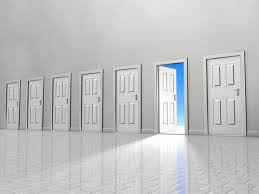 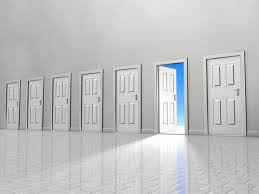 Teachers in my school:Identify what students must know, understand and be able to do during planning;Determine acceptable evidence that will verify students have achieved the desired results;Analyze results of collected evidence to determine what to do next for each student;Collaboratively plan learning experiences tied to outcomes;Explicitly identify essential new and background vocabulary;Use the 5-step process for teaching essential new and background vocabulary;Use the “I can’ statement to set a purpose for learning and then guide instruction;Check for and build background knowledge prior to teaching new content;Understand the research-based instructional strategies;Apply research-based strategies purposefully;Actively engage students in learning;Share a common approach to increasing the literacy of each student n our school.Ask second questions to facilitate deeper student thinking;Differentiate support rather than expectations;Actively participate in the redelivery process;Are provided specific feedback in their implementation of school identified strategies;Have a commitment to continuous improvement;Gather evidence to assist each other in refining their craft;Focus on results aligned with goals for student learning; andStrive to build positive relationships with all their students.Strongly AgreeAgreeNeutralDisagreeStrongly Disagree12345Strongly AgreeAgreeNeutralDisagreeStrongly Disagree12345Strongly AgreeAgreeNeutralDisagreeStrongly Disagree12345Strongly AgreeAgreeNeutralDisagreeStrongly Disagree12345Strongly AgreeAgreeNeutralDisagreeStrongly Disagree12345Strongly AgreeAgreeNeutralDisagreeStrongly Disagree12345Strongly AgreeAgreeNeutralDisagreeStrongly Disagree12345Strongly AgreeAgreeNeutralDisagreeStrongly Disagree12345Strongly AgreeAgreeNeutralDisagreeStrongly Disagree12345Strongly AgreeAgreeNeutralDisagreeStrongly Disagree12345Strongly AgreeAgreeNeutralDisagreeStrongly Disagree12345Strongly AgreeAgreeNeutralDisagreeStrongly Disagree12345Strongly AgreeAgreeNeutralDisagreeStrongly Disagree12345Strongly AgreeAgreeNeutralDisagreeStrongly Disagree12345Strongly AgreeAgreeNeutralDisagreeStrongly Disagree12345Strongly AgreeAgreeNeutralDisagreeStrongly Disagree12345Strongly AgreeAgreeNeutralDisagreeStrongly Disagree12345Strongly AgreeAgreeNeutralDisagreeStrongly Disagree12345Strongly AgreeAgreeNeutralDisagreeStrongly Disagree12345Strongly AgreeAgreeNeutralDisagreeStrongly Disagree12345